«Правила безопасности для детей.Безопасность на дорогах.»Правило 1Переходить улицу можно только по пешеходным переходам. Они обозначаются специальным знаком « ПЕШЕХОДНЫЙ ПЕРЕХОД»Что за чудные полоскиНа соседнем перекрёстке?Это "ЗЕБРА"- ПЕРЕХОД"через улицу ведёт.Перейти дорогу можноТам, где  ЗНАК СТОИТ ДОРОЖНЫЙ!Чтобы мы его узнали,Нам его нарисовали.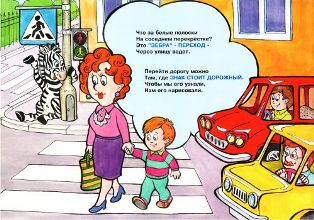 Правило 2Вспомним, как учили нас,Подходя к дороге  -  Раз:   Сморим влево,Смотрим вправоИ перед ногами - Два!Нет машин -  шагай вперёд!Начинаем переход.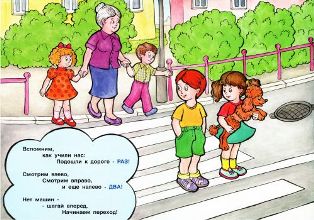 Правило 3Даже при зелёном сигнале светофора не начинай движение, не убедившись, что все машины остановились!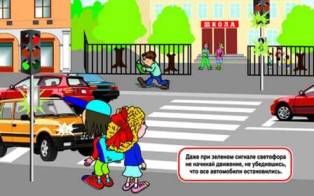 Правило 4Безопаснее всего переходить улицус группой  пешеходов.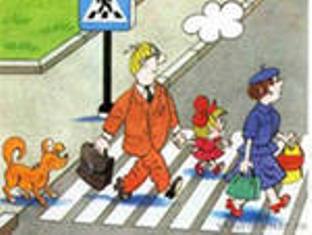 